Loaded and Smashed Baked Potatoes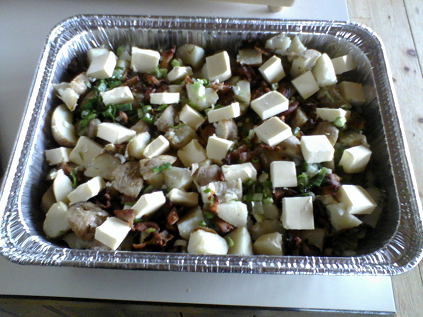 A full aluminum baking pan feeds approx. 8-10 persons.Everyone loves a great baked potato. This variation feeds a crowd without all the mess.5 lbs of Idaho/Russet Potatoes cleaned and halved1 bunch of green onions – chopped finely.25 of a bunch of chives – chopped finely1 Lb Smoked Bacon – fried and chopped1 Lb Unsalted Butter – cubed8 oz. of 5% Cream1 qu. Sour CreamClean potatoes and halve, then bake at 400 for 45 min.Fry 1lb of bacon to chewy crunchy texture, and chopLet potatoes rest for 30 minutes, then smash with a mashers…leaving whole chunksAdd, green onion, chive, bacon, and cubed butter evenly over the smashed potatoesTop with the cream all aroundBake in oven at 350 degrees for 20 minutesServe with Sour Cream